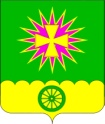 АДМИНИСТРАЦИЯ Нововеличковского сельского поселения Динского района                                                        ПОСТАНОВЛЕНИЕот 31.05.2017							              № 111станица НововеличковскаяО подготовке жилищно-коммунального комплекса и объектов социальной сферы Нововеличковского сельского поселенияДинского района к осенне-зимнему периоду 2017 - 2018 годовВо исполнение распоряжения главы администрации (губернатора) Краснодарского края от 18.05.2017 № 130-р «О подготовке жилищно-коммунального комплекса и объектов социальной сферы Краснодарского края к осенне-зимнему периоду», в целях обеспечения своевременной и качественной подготовки жилищно-коммунального комплекса и объектов социальной сферы Нововеличковского сельского поселения Динского района к устойчивой работе в осенне-зимний период 2017-2018годов, в соответствии со статьей 32 Устава Нововеличковского сельского поселения                п о с т а н о в л я ю:1. Создать комиссию по координации хода подготовки жилищно-коммунального комплекса, объектов социальной сферы и жилищного фонда к работе в осенне-зимний период 2017-2018 годов (далее – «Комиссия») в составе:Кова Сергей Михайлович - глава Нововеличковского сельского поселения, председатель комиссии;Кова Галина Михайловна - заместитель главы администрации Нововеличковского сельского поселения, заместитель председателя комиссии;Токаренко Валерий Владимирович - начальник отдела ЖКХ, малого и среднего бизнеса администрации, секретарь комиссии.Члены комиссии:Егоров Сергей Григорьевич  - директор МУП ЖКХ «Нововеличковское»;Вуймина Надежда Николаевна -  начальник отдела финансов и муниципальных закупок Нововеличковского сельского поселения;Калитка Ольга Юрьевна	- начальник отдела по общим и правовым вопросам администрации Нововеличковское сельское поселение;Пискарёва	 Галина Владимировна - директор МБУК «Библиотечное объединение Нововеличковского сельского поселения»;Бездольная Ирина Анатольевна – директор МБУ «Культура»;Рытикова Елена Леонидовна - директор МБУ по физическому развитию «Спорт».2. Утвердить план-график мероприятий по подготовке жилищно-коммунального комплекса и объектов социальной сферы Нововеличковского сельского поселения к осенне-зимнему периоду 2017-2018 годов                  (Приложение № 1).3. Комиссии не реже одного раза в месяц рассматривать на своих заседаниях вопросы организации работ по подготовке к отопительному сезону объектов жизнеобеспечения и социальной сферы района.4. На основании результатов анализа итогов работы жилищно-коммунального комплекса территорий в осенне-зимний период 2016-2017 годов утвердить комплексный план по подготовке к осенне-зимнему периоду                        2017-2018 годов.5. Отделу ЖКХ, малого и среднего бизнеса администрации Нововеличковского сельского поселения (Токаренко В.В.): 5.1. организовать анализ создания на предприятиях жизнеобеспечения аварийного запаса материально-технических ресурсов для локализации и ликвидации последствий стихийных бедствий и чрезвычайных ситуаций и принимать необходимые меры по его восполнению;5.2. организовать подготовку аварийных служб, аварийных бригад специальной техники для ликвидации чрезвычайных ситуаций на объектах жизнеобеспечения;5.3. организовать подготовку техники по уборке и расчистке снега, создание необходимых запасов песко-соляной смеси для посыпки дорог местного значения и тротуаров;5.4. рекомендовать руководителям предприятий и учреждений независимо от формы собственности до 1 октября 2017 года приобретение аварийных источников питания для энергообеспечения объектов, а также создание для них минимально необходимых запасов горюче-смазочных материалов из расчёта непрерывной работы на 24 моточаса;5.5. разработать планы взаимодействия жилищных, тепло-, водо-, электро-, газоснабжающих и других организаций независимо от их ведомственной принадлежности при внеплановом отключении подачи электроэнергии, газа, тепла, воды и согласовать их со всеми заинтересованными организациями;5.6. представить к 05 октября 2017 года в отдел ТЭК, промышленности транспорта, связи и жилищной политики администрации муниципального образования Динской район информацию о выполнении мероприятий, предусмотренных настоящим постановлением, для обобщения и последующего предоставления сведений в краевую межведомственную комиссию.5.7. в срок до 01 октября 2017 года предоставить в районную межведомственную комиссию сведения об окончании выполнения намеченных мероприятий по подготовке к осенне-зимнему периоду 2017-2018 годов и представить паспорта готовности объектов к зиме (Приложение № 2);5.8. представить в отдел ТЭК, промышленности, транспорта, связи и жилищной политики администрации муниципального образования Динской район данные о потребности муниципальных образований в твердом и жидком топливе на отопительный сезон 2017–2018 годов, а также до 1 октября 2017 года – сведения о созданных запасах топлива на осенне-зимний период, включая обеспеченность населения;5.9. обеспечить до 1 октября 2017 года проверку исправности, комплектности и готовности к работе автономных дизельных электростанций, состоящих на балансе муниципальных организаций, а также создание для них запасов горюче-смазочных материалов и укомплектовать персоналом для их эксплуатации; 5.10. обеспечить организацию пополнения запасов резервного топлива в необходимых объемах и требуемого качества организациями, оказывающими коммунальные услуги населению; 5.11. обеспечить устранение замечаний Северо-Кавказского управления Федеральной службы по экологическому, технологическому и атомному надзору в рамках подготовки систем жизнеобеспечения Динского района на 2017 год;5.12. во взаимодействии с ресурсоснабжающими организациями, организациями коммунального комплекса, потребителями и исполнителями коммунальных услуг обеспечить выполнение требований, установленных Федеральным законом от 23 ноября 2009 года № 261-ФЗ «Об энергосбережении и о повышении энергетической эффективности, и о внесении изменений в отдельные законодательные акты Российской Федерации», иными федеральными и краевыми правовыми актами в области энергосбережения.6. Отделу по общим и правовым вопросам администрации Нововеличковского сельского поселения: 6.1. предложить организациям всех форм собственности, осуществляющим обеспечение энергоресурсами потребителей Нововеличковского сельского поселения, разработать планы мероприятий по подготовке к отопительному сезону и организовать выполнение мероприятий, предусмотренных этими планами;6.2. организовать работу по пропаганде среди населения необходимости установки приборов учета расхода воды и энергоресурсов, а также утепления оконных, дверных проемов в квартирах, входных дверей в подъездах в целях энергосбережения;7. финансовому отделу администрации Нововеличковского сельского поселения: 7.1. предусмотреть в необходимых объемах в бюджете средства на оплату топливно-энергетических ресурсов, потребляемых муниципальными бюджетными организациями;7.2. предусмотреть финансовые средства (при возможности их выделения) с целью подготовки к отопительному сезону для приобретения автономных дизельных электростанций на муниципальные коммунальные объекты;8. Руководителям МКУ «ОДА НСП», МУП ЖКХ «Нововеличковское», МБУК «Библиотечное объединение Нововеличковского сельского поселения», МБУ «Культура», МБУ по физическому развитию «Спорт»:8.1. организовать подготовку зданий и сооружений, систем водо-, электро- и теплоснабжения к работе в осенне-зимний период 2017-2018 годов;8.2. принять меры к своевременному и полному освоению финансовых средств бюджета, собственных средств учреждений, предусмотренных на подготовку к осенне-зимнему периоду;9. МУП ЖКХ «Нововеличковское» спланировать и выполнить необходимые мероприятия для обеспечения работы предприятия по бесперебойному водоснабжению, теплоснабжению объектов и вывоза ТКО в осенне-зимний период 2017-2018 годов.10. Контроль за выполнением настоящего постановления возложить на начальника отдела ЖКХ, малого и среднего бизнеса Нововеличковского сельского поселения В.В.Токаренко.11. Настоящее постановление вступает в силу со дня его официального обнародования. Глава администрации Нововеличковскогосельского поселения								           С.М.КоваПРИЛОЖЕНИЕ № 2к постановлению администрации Нововеличковского сельскогопоселения Динского районаот 31.05.2017 № 111	                              				УТВЕРЖДАЮ	                                                                  ______________________________	                                                                  (глава муниципального образования)                                                       		 ______________________________                                                                (подпись)______________________________				                              (число, месяц, год)ПАСПОРТготовности муниципального образования _____________________________________к работе в осенне-зимний период 2017 – 2018 годов Адрес: ______________________________________________________ Дата _________________________23.    Заготовка топлива  населением уголь	  тонн          дрова		м3	24.   Резервные топливные хозяйства                 ед.        суммарная 	вместимость		        тонн         заготовлено топлива                                тоннПредседатель комиссииоргана местного самоуправления:Члены комиссии:Примечания: 1. К паспорту готовности прилагается пояснительная записка.2. В пункте 1 указываются многоквартирные жилые дома на территории муниципального образования.3. В пункте 2 указываются котельные, предназначенные для отопления жилищного фонда и объектов социальной сферы независимо от ведомственной принадлежности.4. В пункте 22 указываются потребность на сезон и фактические запасы топлива для муниципальных отопительных котельных (ЖКХ, социальной сферы). Глава администрации Нововеличковскогосельского поселения								         С.М.Кова№ п/пПоказательЕдиница измеренияЗадание(план)ФактГотовность    %1234561.Жилищный фонд – всегоед.тыс.м2в том числе МКД с ЦО ед.тыс.м22.Котельные – всегоед.в том числе муниципальныеед.3.Тепловые сети (в двухтрубном исчислении) – всегокмв том числе муниципальныекм4.Центральные тепловые пункты–всегоед.в том числе муниципальные                           ед.5.Газопроводыкм6.Готовность к работе: сети водопроводакм водопроводные насосные станцииед. водозаборные сооруженияед./м3/сут. сети канализации      км очистные сооружения                                           ед./м3/сут.7. Песко-соляная смесьтонн8.Специальная уборочная техникаед.9.Капитальный ремонт дорог и тротуаровтыс.м210.Капитальный ремонт жилищного фондаед./тыс.м2тыс. руб.11.Воздушные линии 0,4-10 кВкм12.Трансформаторные подстанции и распределительные пунктышт.13.Ремонт и замена котловед.14.Ремонт и замена тепловых сетейкм/км15.Ремонт и замена водопроводных иканализационных сетейкм/км16.Замена проводов и опор ВЛкм/шт.17.Ремонт силовых трансформаторовед.18.Обрезка ветвей деревьев в зоне линий электропередачкм12345619.20.     21.Укомплектованность аварийногозапаса материально-технических ресурсовАвтономные дизельные электростанцииМостовые сооружения        %ед.ед.22.Заготовка топлива для котельных:уголь тоннжидкое топливо:мазут тоннпечное                                                тонндрова       м3